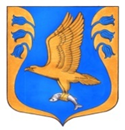 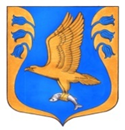 Администрация Кузёмкинского сельского поселенияКингисеппского муниципального районаЛенинградской областиПОСТАНОВЛЕНИЕ 04.12.2023  года  № 195 Об утверждении программы профилактики рисков причинения вреда (ущерба) охраняемым законом ценностям при осуществлении муниципального жилищного контроля на территории Кузёмкинского сельского поселения муниципального образования «Кингисеппский муниципальный район» Ленинградской области на 2024 годВ соответствии со статьей 44 Федерального закона от 31 июля 2020 г.  № 248-ФЗ «О государственном контроле (надзоре) и муниципальном контроле в Российской Федерации», постановлением Правительства Российской Федерации от 25 июня 2021 г. № 990 «Об утверждении Правил разработки и утверждения контрольными (надзорными) органами программы профилактики рисков причинения вреда (ущерба) охраняемым законом ценностям», администрация Кузёмкинского сельского поселения муниципального образования «Кингисеппский муниципальный район» Ленинградской областиПОСТАНОВЛЯЕТ:1. Утвердить программу профилактики рисков причинения вреда (ущерба) охраняемым законом ценностям при осуществлении муниципального при осуществлении муниципального жилищного контроля на территории Кузёмкинского сельского поселения муниципального образования «Кингисеппский муниципальный район» Ленинградской области на 2024 год (далее соответственно – Программа профилактики, муниципальный контроль в сфере благоустройства) согласно приложению.2. Настоящее постановление вступает в силу с 01 января 2024 года.3. Разместить настоящее постановление на официальном сайте администрации Кузёмкинского сельского поселения муниципального образования «Кингисеппский муниципальный район» Ленинградской области в информационно-телекоммуникационной сети «Интернет».4. Контроль исполнения настоящего постановления оставляю за собой.Глава администрации                                                   Кузёмкинского сельского поселения                                                                          В.П. КулагинУТВЕРЖДЕНО:Постановлением администрацииКузёмкинского сельского поселенияОт04.12..2023 г. № 195 ПриложениеПРОГРАММА профилактики рисков причинения вреда (ущерба) охраняемым законом ценностям в сфере муниципального жилищного контроля на территории Кузёмкинского сельского поселения на 2024 годНастоящая программа профилактики рисков причинения вреда (ущерба) охраняемым законом ценностям в сфере муниципального жилищного контроля на территории Кузёмкинского сельского поселения на 2023 год (далее – Программа) разработана в целях стимулирования добросовестного соблюдения обязательных требований организациями и гражданами, устранения условий, причин и факторов, способных привести к нарушениям обязательных требований и (или) причинению вреда (ущерба) охраняемым законом ценностям, создания условий для доведения обязательных требований до контролируемых лиц, повышение информированности о способах их соблюдения.Программа подлежит исполнению должностными лицами Администрации Кузёмкинского сельского поселения, уполномоченными на осуществление муниципального жилищного контроля.Раздел 1. Анализ текущего состояния осуществления муниципального жилищного контроля, описание текущего уровня развития профилактической деятельности контрольного (надзорного) органа, характеристика проблем, на решение которых направлена программа профилактики Под муниципальным жилищным контролем понимается деятельность контрольных органов на осуществление муниципального жилищного контроля, направленная на предупреждение, выявление и пресечение нарушений обязательных требований, установленных в соответствии с жилищным законодательством, законодательством об энергосбережении и о повышении энергетической эффективности (далее – обязательные требования) в отношении муниципального жилищного фонда, осуществляемая в пределах полномочий органа муниципального жилищного контроля посредством профилактики нарушений обязательных требований, оценки соблюдения контролируемыми лицами обязательных требований, выявления их нарушений, принятия предусмотренных законодательством Российской Федерации мер по пресечению выявленных нарушений обязательных требований, устранению их последствий и (или) восстановлению правового положения, существовавшего до возникновения таких нарушений.Органом, уполномоченным на осуществление муниципального жилищного контроля, является отдел благоустройства и охраны окружающей среды Администрации Кузёмкинского сельского поселения (далее – контрольный орган).Предметом муниципального жилищного контроля является соблюдение юридическими лицами, индивидуальными предпринимателями и гражданами обязательных требований, установленных жилищным законодательством, законодательством об энергосбережении и о повышении энергетической эффективности в отношении муниципального жилищного фонда:- требований к использованию и сохранности жилищного фонда, в том числе требований к жилым помещениям, их использованию и содержанию, использованию и содержанию общего имущества собственников помещений в многоквартирных домах, порядку осуществления перевода жилого помещения в нежилое помещение и нежилого помещения в жилое в многоквартирном доме, порядку осуществления перепланировки и (или) переустройства помещений в многоквартирном доме;- требований к формированию фондов капитального ремонта;- требований к созданию и деятельности юридических лиц, индивидуальных предпринимателей, осуществляющих управление многоквартирными домами, оказывающих услуги и (или) выполняющих работы по содержанию и ремонту общего имущества в многоквартирных домах;- требований к предоставлению коммунальных услуг собственникам и пользователям помещений в многоквартирных домах и жилых домов;- правил изменения размера платы за содержание жилого помещения в случае оказания услуг и выполнения работ по управлению, содержанию и ремонту общего имущества в многоквартирном доме ненадлежащего качества и (или) с перерывами, превышающими установленную продолжительность;- правил содержания общего имущества в многоквартирном доме и правил изменения размера платы за содержание жилого помещения;- правил предоставления, приостановки и ограничения предоставления коммунальных услуг собственникам и пользователям помещений в многоквартирных домах и жилых домов;- требований энергетической эффективности и оснащенности помещений многоквартирных домов и жилых домов приборами учета используемых энергетических ресурсов;- требований к порядку размещения ресурсоснабжающими организациями, лицами, осуществляющими деятельность по управлению многоквартирными домами, информации в государственной информационной системе жилищно-коммунального хозяйства (далее – система);- требований к обеспечению доступности для инвалидов помещений в многоквартирных домах;- требований к предоставлению жилых помещений в наемных домах социального использования.- исполнение решений, принятых контрольным органом по результатам контрольных мероприятий.Объектом муниципального жилищного контроля (далее - объект контроля) является:1) деятельность, действия (бездействие) по пользованию жилыми помещениями муниципального жилищного фонда;2) деятельность, действия (бездействие) по переводу жилого помещения в нежилое помещение и нежилого помещения в жилое в многоквартирном доме, по осуществлению перепланировки и (или) переустройства помещений в многоквартирном доме;3) деятельность, действия (бездействие) по формированию фондов капитального ремонта;4) деятельность, действия (бездействие) по управлению многоквартирными домами, включающая в себя:- деятельность, действия (бездействие) по оказанию услуг и (или) выполнению работ по содержанию и ремонту общего имущества в многоквартирных домах;- деятельность, действия (бездействие) по предоставлению коммунальных услуг собственникам и пользователям помещений в многоквартирных домах и жилых домов;- деятельность, действия (бездействие) по изменению размера платы за содержание жилого помещения в случае оказания услуг и выполнения работ по управлению, содержанию и ремонту общего имущества в многоквартирном доме ненадлежащего качества и (или) с перерывами, превышающими установленную продолжительность;- деятельность, действия (бездействие) по соблюдению требований энергетической эффективности и оснащенности помещений многоквартирных домов и жилых домов приборами учета используемых энергетических ресурсов;- деятельность, действия (бездействие) по обеспечению доступности для инвалидов помещений в многоквартирных домах;5) деятельность, действия (бездействие) по размещению информации в системе;6) деятельность, действия (бездействие) по предоставлению жилых помещений в наемных домах социального использования.Учет объектов контроля обеспечивается контрольным органом путем внесения информации об объектах контроля в информационную систему контрольного органа в порядке и сроки, установленные действующим законодательством. Лицами, контролируемыми контрольным органом, являются граждане и организации деятельность, которых подлежит муниципальному жилищному контролю (далее – контролируемые лица), в том числе:юридические лица, индивидуальные предприниматели, осуществляющие управление многоквартирными домами, оказывающие услуги и (или) выполняющих работы по содержанию и ремонту общего имущества в многоквартирных домах кроме юридических лиц, индивидуальных предпринимателей, осуществляющих деятельность на основании лицензии на осуществление деятельности по управлению многоквартирными домами на территории Свердловской области;юридические лица, в том числе ресурсоснабжающие организации, индивидуальные предприниматели, осуществляющие предоставление коммунальных услуг владельцам и (или) пользователям муниципальных жилых помещений в многоквартирных домах и жилых домов;юридические лица, на имя которых открыты специальные счета для формирования фондов капитального ремонта многоквартирных домов;граждане, во владении и (или) в пользовании которых находятся помещения муниципального жилищного фонда.При осуществлении муниципального жилищного контроля плановые контрольные (надзорные) мероприятия не проводятся. Организация и осуществление муниципального жилищного контроля регулируется положениями Федерального закона от 31 июля 2020 года № 248-ФЗ «О государственном контроле (надзоре) и муниципальном контроле в Российской Федерации» (далее – Федерального закона № 248-ФЗ).В 2023 году плановые проверки в сфере муниципального жилищного контроля на территории Кузёмкинского сельского поселения не проводились. Основания для проведения внеплановых проверок отсутствовали.Раздел 2. Цели и задачи реализации программы профилактикиЦелями профилактической работы являются: - стимулирование добросовестного соблюдения обязательных требований контролируемыми лицами;- устранение условий, причин и факторов, способных привести к нарушениям обязательных требований и (или) причинению вреда (ущерба)охраняемым законам ценностями;- создание условий для проведения обязательных требований до контролируемых лиц, повышение информированности о способах их соблюденияЗадачами профилактической работы являются:- укрепление системы профилактики нарушений рисков причинения вреда (ущерба) охраняемым законом ценностям;- оценка возможной угрозы причинения, либо причинения вреда жизни, здоровью граждан, выработка и реализация профилактических мер, способствующих ее снижению;- выявление факторов угрозы причинения, либо причинения вреда жизни, здоровью граждан, причин и условий, способствующих нарушению обязательных требований, определение способов устранения или снижения угрозы причинения вреда (ущерба).3. Перечень профилактических мероприятий, сроки (периодичность) их проведенияПрограммные мероприятия предусматривают комплекс мер по предотвращению негативных последствий, которые могут возникнуть при их реализации.В рамках осуществления муниципального контроля в сфере благоустройства на территории Кузёмкинского сельского поселения проводятся следующие профилактические мероприятия, если иное не установлено федеральным законом о виде контроля, общими требованиями к организации и осуществлению вида муниципального контроля, утвержденными Правительством Российской Федерации, положением о муниципальном контроле в сфере благоустройства на территории Кузёмкинского сельского поселения:ИнформированиеИнформирование осуществляется посредством размещения соответствующих сведений на официальном сайте Кузёмкинского сельского поселения в сети «Интернет», в средствах массовой информации, через личные кабинеты контролируемых лиц в государственных информационных системах (при их наличии) и в иных формах. Профилактическое мероприятие в виде информирования предполагает размещение большого количества информационных материалов, что позволяет достичь такого эффекта, как повышение правовой грамотности контролируемых лиц, формирование одинакового понимания обязательных требований законодательства в сфере как у контрольного (надзорного) органа, так и у контролируемого лица.В связи с тем, что размещаемая на официальном сайте информация является общедоступной, у всех контролируемых лиц появляется единый источник достоверной и полной информации, использование которого позволит выявлять риски, предотвратить возможные нарушения обязательных требований.Обобщение правоприменительной практики Администрацией в срок до 1 июля года, следующего за отчетным годом, на официальном сайте Кузёмкинского сельского поселения в сети «Интернет» в специальном разделе, посвященном контрольной деятельности, размещается утвержденный распоряжением главы администрации отчет о результатах обобщения правоприменительной практики по осуществлению контроля в сфере благоустройства, подготовленный на основании анализа данных о проведенных контрольных мероприятиях и их результатах, включая результаты обжалования в административном и судебном порядке решений, действий (бездействия) администрации и его должностных  лиц, связанных с осуществлением муниципального контроля в сфере благоустройства и результаты применения мер прокурорского реагирования по вопросам деятельности администрации.Профилактическое мероприятие в виде обобщения правоприменительной практики является эффективным, так как позволяет контролируемым лицам получить доступную и сводную информацию о сложившейся практике применения обязательных требований, выявляемых нарушениях, возможные результаты обжалования решений контрольных (надзорных) органов. Объявление предостережений Предостережение о недопустимости нарушения обязательных требований (далее – предостережение) объявляет контролируемому лицу при наличии сведений о готовящихся нарушениях обязательных требований или признаках нарушений обязательных требований и (или) в случае отсутствия подтвержденных данных о том, что нарушение обязательных требований причинило вред (ущерб) охраняемым законом ценностям либо создало угрозу причинения вреда (ущерба) охраняемым законом ценностям, и предлагает принять меры по обеспечению соблюдения обязательных требований.При наличии оснований, указанных в пункте 1 статьи 49 Федерального закона № 248-ФЗ, должностными лицами администрации, выявившими данные основания, формируется мотивированное представление (служебная записка) с описанием обстоятельств и предложением об объявлении предостережения, на основании которого контролируемому лицу объявляется предостережение о недопустимости нарушения обязательных требований и предлагается принять меры по обеспечению соблюдения обязательных требований. Предостережение составляется по форме, утвержденной приказом Минэкономразвития России от 31.03.2021 № 151 «О типовых формах документов, используемых контрольным (надзорным) органом».Объявление предостережения как профилактическое мероприятие является достаточно эффективным, так как контролируемое лицо может получить информацию (не в рамках контрольного (надзорного) мероприятия) об имеющихся и возможных у него нарушениях, а самое главное, устранить нарушения или причины, которые могут привести к таким нарушениям. Проведение данного профилактического мероприятия позволяет контролируемым лицам предупредить или прекратить совершение нарушений обязательных требований, получить информацию о наличии признаков возможных нарушениях, которые ими могут быть совершены, и исключить их. При этом контрольный (надзорный) орган при проведении данного вида профилактических мероприятий может достичь эффекта в виде снижения количества выявляемых нарушений по причине их предотвращения контролируемыми лицами на основании  полученной информации, а также снижения нагрузки на контрольные (надзорные) органы и расходов на контрольную (надзорную) деятельность.КонсультированиеКонсультирование контролируемых лиц и их представителей осуществляется уполномоченным должностным лицом администрации по мере обращения по телефону, посредством видео-конференц-связи, на личном приеме, либо в ходе проведения профилактических мероприятий, контрольных мероприятий и не должно превышать 15 минут. Консультирование контролируемых лиц в устной форме может осуществляться также на собраниях и конференциях граждан. Консультирование в письменной форме осуществляется должностным лицом, уполномоченным осуществлять контроль, в следующих случаях:- контролируемым лицом представлен письменный запрос о представлении письменного ответа по вопросам консультирования;- за время консультирования предоставить в устной форме ответ на поставленные вопросы невозможно;- ответ на поставленные вопросы требует дополнительного запроса сведений.Консультирование осуществляется по следующим вопросам:- организация и осуществление контроля в сфере благоустройства;- порядок осуществления контрольных мероприятий;- порядок обжалования действий (бездействия) должностных лиц, уполномоченных осуществлять контроль;- получение информации о нормативных правовых актах (их отдельных положениях), содержащих обязательные требования, оценка соблюдения которых осуществляется администрацией в рамках контрольных мероприятий.Использование консультирования, как вида профилактического мероприятия, имеет ряд преимуществ, среди которых удобство получения информации в связи с возможностью использования различных способов: телефон, видео-конференц-связь, личный прием, возможность получения информации в любое время, а также экономия времени. Профилактический визит проводится в форме профилактической беседы по месту осуществления деятельности контролируемого лица либо путем использования видео-конференц-связи.В ходе профилактического визита контролируемое лицо информируется об обязательных требованиях, предъявляемых к его деятельности либо к принадлежащим ему объектам контроля. Разъяснения, полученные контролируемым лицом в ходе профилактического визита, носят рекомендательный характер, предписания об устранении нарушений обязательных требований не выдаются.Профилактический визит является эффективным способом выявления факторов риска причинения вреда охраняемым законом ценностям, причин и условий, способствующих нарушению обязательных требований законодательства, определения способов устранения или снижения рисков и их реализация.4. Показатели результативности и эффективности Конечный значимый результат реализации мероприятий программы профилактики заключается в минимизации риска причинения вреда (ущерба) охраняемым законом ценностям. Отчетными показателями результативности и эффективности мероприятий программы профилактики рисков причинения вреда (ущерба) охраняемым законом ценностям являются: Основным конечным результатом реализации Программы профилактики рисков причинения вреда охраняемым законом ценностям является снижение количества выявленных в период с января 2024 г. по декабрь 2024 г. нарушений требований законодательства по видам муниципального контроля. N п/пНаименование мероприятияСрок исполненияОтветственноедолжностное лицо1.Информирование по вопросам соблюдения обязательных требований путем размещения и поддержания в актуальном состоянии на официальном сайте Вистинского сельского поселения:- текстов нормативных правовых актов, регулирующих осуществление муниципального контроля;- сведений об изменениях, внесенных в нормативные правовые акты, регулирующие осуществление муниципального контроля, о сроках и порядке их вступления в силу;- перечней нормативных правовых актов с указанием структурных единиц этих актов, содержащих обязательные требования, оценка соблюдения которых является предметом муниципального контроля, а также информацию о мерах ответственности, применяемых при нарушении обязательных требований, с текстами в действующей редакции;- сведений о порядке досудебного обжалования решений контрольного (надзорного) органа, действий (бездействия) его должностных лицВ течение годаСпециалист администрации, к должностным обязанностям которого относится осуществление муниципального контроля1.- утвержденных проверочных листов;Не позднее 5 рабочих дней после их утвержденияСпециалист администрации, к должностным обязанностям которого относится осуществление муниципального контроля1.- программы профилактики рисков причинения вреда;Не позднее 25 декабря предшествующего годаСпециалист администрации, к должностным обязанностям которого относится осуществление муниципального контроля2.Обобщение правоприменительной практики – размещение доклада о правоприменительной практике по результатам осуществления муниципального контроля(надзора) в сфере благоустройстваЕжегодно до 01 июля года, следующего за отчетнымСпециалист администрации, к должностным обязанностям которого относится осуществление муниципального контроля3.Объявление предостереженийВ течение года не позднее 30 дней со дня появления оснований, предусмотренных статьей 49 Федерального закона от 31.07.2020 № 248-ФЗ Специалист администрации, к должностным обязанностям которого относится осуществление муниципального контроля4.КонсультированиеПо мере обращения подконтрольных субъектов:- при личном обращении, по телефону – 15 минут с момента соединения с оператором;- при письменном обращении – 30 дней с момента регистрации заявления о получении разъясненийСпециалист администрации, к должностным обязанностям которого относится осуществление муниципального контроля5.Профилактический визитВ течение годаСпециалист администрации, к должностным обязанностям которого относится осуществление муниципального контроля№ п/пНаименование показателяЦелевые значения1Процент устраненных нарушений из числа выявленных нарушений законодательства 70%2Процент обоснованных жалоб на действия (бездействие) органа муниципального контроля и (или) его должностного лица при проведении контрольных мероприятий от общего количества поступивших жалоб0%3Процент отмененных результатов контрольных  мероприятий0%4Количество проведенных профилактических мероприятийшт.5Количество предостережений о недопустимости нарушения обязательных требований, выданных за отчетный периодшт.6Количество поданных возражений на предостереженияшт.7Общее количество жалоб, поданных контролируемыми лицами в досудебном порядке, за отчетный периодшт.8Количество осуществленных консультирований в устной и письменной форме, а также посредством размещения на официальном сайте Кузёмкинского сельского поселения в информационно-телекоммуникационной сети «Интернет» письменных разъяснений. шт.9Количество осуществленных профилактических визитов в форме профилактической беседы по месту осуществления деятельности контролируемого лица либо путем использования видео-конференц-связишт.10Полнота информации, размещенной на официальном сайте администрации в соответствии с частью 3 статьи 46 Федерального закона от 31 июля 2020 г. № 248-ФЗ 100%